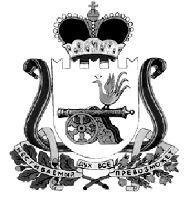 ОТДЕЛ ОБРАЗОВАНИЯАДМИНИСТРАЦИИ МУНИЦИПАЛЬНОГО ОБРАЗОВАНИЯ «КАРДЫМОВСКИЙ РАЙОН» СМОЛЕНСКОЙ ОБЛАСТИП Р И К А ЗО проведении муниципального этапа Всероссийского конкурса «Учитель года – 2020. Воспитатель года – 2020»В соответствии с планом работы Отдела образования Администрации муниципального образования «Кардымовский район» Смоленской области на 2020 год, с целью повышения социального статуса и престижа учительского труда, распространения передового педагогического опыта и инновационных технологий в образовательной деятельности, содействия росту профессионального мастерства педагогических работниковп р и к а з ы в а ю:Провести муниципальный этап Всероссийского конкурса «Учитель года – 2020. Воспитатель года – 2020» в период с 03.02.2020 года по 28.02.2020 года.Утвердить Положение о проведении муниципального этапа Всероссийского конкурса «Учитель года – 2020. Воспитатель года – 2020» согласно приложению №1 к настоящему приказу.Утвердить состав оргкомитета муниципального этапа Всероссийского конкурса «Учитель года – 2020. Воспитатель года – 2020» согласно приложению №2 к настоящему приказу.Руководителям образовательных учреждений муниципального образования «Кардымовский район» Смоленской области организовать участие педагогических работников в муниципальном этапе Всероссийского конкурса «Учитель года – 2020. Воспитатель года – 2020».Ответственность за организацию и проведение муниципального этапа Всероссийского конкурса «Учитель года – 2020. Воспитатель года – 2020» возложить на Е.Г. Киселеву, главного специалиста Отдела образования Администрации муниципального образования «Кардымовский район» Смоленской области.Контроль исполнения настоящего приказа оставляю за собой.ПОЛОЖЕНИЕо муниципальном этапе Всероссийского конкурса «Учитель года – 2020. Воспитатель года – 2020»Организация проведения КонкурсаУчредителями муниципального этапа Всероссийского конкурса «Учитель года – 2020. Воспитатель года – 2020» (далее - Конкурс) являются Отдел образования Администрации муниципального образования «Кардымовский район» Смоленской области и Кардымовская районная профсоюзная организация работников  образования и науки РФ (по согласованию).Условия и порядок проведения КонкурсаКонкурс направлен на развитие творческой деятельности педагогических работников по обновлению содержания образования, поддержку новых технологий в организации образовательного процесса,  рост профессионального мастерства педагогов, расширение пространства педагогического общения, утверждение приоритетов образования в обществе.3. Главные цели Конкурса- выявление талантливых педагогических работников, их поддержка и поощрение; - содействие росту профессионального мастерства педагогических работников;- повышение социального статуса и престижа труда учителей и воспитателей;- распространение передового педагогического опыта и инновационных технологий  лучших учителей и воспитателей муниципального образования «Кардымовский район» Смоленской области.4. Участники КонкурсаПринять участие в Конкурсе могут учителя и воспитатели образовательных учреждений муниципального образования «Кардымовский район» Смоленской области, реализующие образовательные программы в соответствии с требованиями ФГОС. Стаж педагогической работы должен составлять не менее одного года. Возраст участников не ограничивается. Выдвижение кандидатов на муниципальном уровне может осуществляться:- посредством самовыдвижения;- любым лицом, группой лиц или учреждением, непосредственно знакомыми с педагогической деятельностью претендента и его результатами.Организация муниципального этапа КонкурсаУстанавливаются следующие этапы Конкурса:- первый этап проводится Отделом образования Администрации муниципального образования «Кардымовский район» Смоленской области с 03 февраля по 28 февраля 2020 года; - второй этап проводится Департаментом Смоленской области по образованию и науке и Смоленской областной организацией Профсоюза работников народного образования и науки РФ.Каждое образовательное учреждение муниципального образования «Кардымовский район» Смоленской области, принимающее участие в Конкурсе, самостоятельно решает, какую процедуру взять за основу выбора своего представителя на следующий этап Конкурса. Выбранный представитель образовательного учреждения муниципального образования «Кардымовский район» Смоленской области участвует в муниципальном  этапе Конкурса или сразу на уровне субъекта Российской Федерации, т.е. в областном этапе Конкурса. Победитель муниципального этапа Конкурса может (по желанию) принимать участие в областном этапе Конкурса.Для организационно-методического обеспечения проведения Конкурса на муниципальном уровне создается организационный комитет (далее – оргкомитет Конкурса). Оргкомитет муниципального этапа КонкурсаОргкомитет муниципального этапа Конкурса состоит из председателя, заместителя председателя, ответственного секретаря и его членов. Состав оргкомитета утверждается учредителями Конкурса (приложение 2). Членами оргкомитета могут быть:- участники муниципального этапа конкурса «Учитель года» предыдущих лет;-  педагогические работники образовательных учреждений муниципального образования «Кардымовский район» Смоленской области;- победители профессиональных конкурсов, имеющие высокие достижения в профессиональной деятельности;- представители Кардымовской районной профсоюзной организации работников народного образования РФ и иных общественных организаций;- представители родительских комитетов образовательных учреждений муниципального образования «Кардымовский район» Смоленской области.Решение оргкомитета считается принятым, если за него проголосовало более половины списочного состава. Решения оргкомитета оформляются протоколом за подписью председателя оргкомитета, а в его отсутствие – заместителем председателя.Оргкомитет Конкурса:- обеспечивает единство критериев определения победителей Конкурса;- определяет порядок, форму, место и дату проведения;- утверждает список участников, состав жюри муниципального Конкурса и регламент его работы;- рассматривает апелляционные заявления участников Конкурса;- информирует средства массовой информации о проведении Конкурса;- организует церемонию награждения. Содержание КонкурсаВ ходе проведения Конкурса выявляются творчески работающие учителя и воспитатели, имеющие высокий профессиональный рейтинг в образовательных учреждениях муниципального образования «Кардымовский район» Смоленской области среди обучающихся, родителей и общественности. Проведение Конкурса на всех уровнях предполагает:- оценку системы работы педагога и степень владения им техникой и методикой урока, а также научно-методической проблематикой на современном уровне;- анализ традиционных и инновационных методик и технологий обучения и воспитания, новых приемов и подходов к передаче знаний;- мероприятия, раскрывающие коммуникативные качества конкурсантов.Определение победителей КонкурсаЖюри Конкурса оценивает выполнение конкурсных заданий в баллах на основании критериев, утвержденных настоящим Положением о Конкурсе. По каждому конкурсному мероприятию члены жюри заполняют оценочные ведомости. По результатам оценки конкурсных мероприятий определяются победители Конкурса, занявшие 1-е, 2-е и 3-е места.Представление материалов для участия в КонкурсеДля регистрации участника муниципального этапа Конкурса в оргкомитет представляются следующие документы:- выписка из протокола педагогического собрания;- представление школьного (дошкольного) оргкомитета, в котором дается описание общественно-значимых действий претендента в течение трех лет;- заявление участника Конкурса по образцу (приложение 3); - анкета конкурсанта (приложение 4);- информационная карта инновационного опыта участника (приложение 5); - методические разработки (в том числе, в электронном виде).По желанию конкурсанта могут быть представлены брошюры, опубликованные статьи, другие материалы. Документы и заявки на участие в Конкурсе направляются в Отдел образования Администрации муниципального образования «Кардымовский район» Смоленской области до 10 февраля 2020 года. Материалы, поступившие позже указанного срока, не рассматриваются. Поступившие в оргкомитет конкурса материалы не возвращаются.Порядок проведения муниципального этапа КонкурсаКонкурс проводится в два тура. В первом и втором туре принимают участие все участники Конкурса. Первый (заочный) турПервый (заочный) тур включает 2 конкурсных испытания: «Интернет-ресурс» и эссе «Я – учитель». «Интернет-ресурс»Цель: демонстрация использования ИКТ как ресурса повышения качества профессиональной деятельности педагога. Формат конкурсного испытания: представление интернет-ресурса (личный сайт, страница, блог сайта ОУ), на котором можно познакомиться с участником Конкурса и публикуемыми им материалами.Критерии оценки конкурсного испытания: информационная насыщенность, безопасность и комфортность виртуальной образовательной среды, эффективность обратной связи, оригинальность  и адекватность дизайна (приложение 6).Эссе «Я – учитель»Цель: раскрытие мотивов выбора учительской профессии, собственных педагогических принципов и подходов к образованию, своего понимания миссии педагога в современном мире, смысла педагогической деятельности, демонстрация видения современных проблем и возможных путей решения средствами образования.Формат: представление текста эссе (до 4 страниц, шрифт - Times New Roman, кегль - 14, интервал - полуторный, поля - 2 см).Критерии оценки конкурсного испытания (приложение 7): языковая (грамматическая, орфографическая и синтаксическая) грамотность текста, обоснование актуальности, ценностные ориентиры, аргументированность позиции, умение формулировать проблемы и видеть пути решения, рефлексивность, оригинальность изложения).Второй (очный) тур1-й день «Урок» и «Внеклассное мероприятие»Цель: раскрытие конкурсантами своего профессионального потенциала в условиях планирования и анализа эффективности учебного занятия (урока) и внеклассного мероприятия, проявление творческого потенциала, самостоятельности, умения ориентироваться в ситуации, знания своего предмета и способности выйти в обучении на межпредметный и метапредметный уровни.Формат конкурсных испытаний: урок (занятие) по предмету и внеклассное мероприятие. Регламент - 40 минут. Темы уроков и внеклассных занятий определяются в соответствии с календарно-тематическим планированием в рабочих программах по соответствующим предметам.Критерии оценки учебного занятия (урока): информационная и языковая грамотность, методическое мастерство и творчество, мотивирование к обучению, рефлексивность и оценивание, организационная культура, эффективная коммуникация, ценностные ориентиры, метапредметный и междисциплинарный подход; поддержка самостоятельности, активности и творчества обучающихся (приложение 8).Критерии оценки внеклассного мероприятия: воспитательная значимость, оригинальность воплощения идеи мероприятия и его социальная значимость, наличие дидактического обеспечения, разнообразие и целостность методических приемов, соответствие хода мероприятия поставленным целям  (приложение 9).2-й день«Визитная карточка» и «Мастер - класс и его самоанализ» Перечень конкурсных заданий:- «Визитная карточка»: презентация конкурсантом своего профессионального опыта, увлечений (регламент - 10 минут);- «Мастер - класс и его самоанализ»: демонстрирует педагогическое мастерство в передаче инновационного опыта; проводится при возможном участии других участников конкурса и в присутствии педагогической общественности.Конкурсант в тезисной форме в течение 5-10 минут излагает свои концептуальные методические подходы, основанные на опыте работы. Представление может сопровождаться мультимедийной презентацией профессиональной деятельности конкурсанта, используемых им технологий и методик, направленных не реализацию требований ФГОС и профессионального стандарта «Педагог». Затем в течение 5-10 минут диалог членов жюри с конкурсантом в форме вопросов и ответов. Регламент - 20 минут, включая 5 минут для ответов на вопросы жюри.Для оценки конкурсных заданий второго тура оргкомитет создает жюри и утверждает регламент его работы. По итогам конкурсных испытаний жюри определяет финалистов и называет абсолютного победителя конкурса (приложение 10). Финансирование КонкурсаВсе расходы по финансированию муниципального этапа Конкурса берет на себя Отдел образования Администрации муниципального образования «Кардымовский район» Смоленской области и Кардымовская районная профсоюзная организация работников образования и науки РФ. Символика КонкурсаОфициальной эмблемой Конкурса является пеликан, распростерший крылья над своими птенцами.Девиз Конкурса: «В подвижничестве учителя – будущее России».Поощрение победителей КонкурсаОбъявление результатов Конкурса, награждение победителей и участников Конкурса происходит на церемонии награждения. Победители награждаются дипломами и памятными подарками, участники конкурса – сертификатами.Состав организационного комитетамуниципального этапа конкурса «Учитель года – 2020. Воспитатель года – 2020»Председатель оргкомитета – Н.В. Игнатенкова – заместитель Главы муниципального образования «Кардымовский район» Смоленской области;Заместитель председателя – С.В. Федорова – начальник Отдела образования Администрации муниципального образования «Кардымовский район» Смоленской области;Ответственный секретарь – Е.Г. Киселева – главный специалист Отдела образования Администрации муниципального образования «Кардымовский район» Смоленской области.Члены оргкомитета:Заявление участника конкурса  «Учитель года – 2020. Воспитатель года – 2020»________________________________________________________________________                                       фамилия, имя, отчество полностью________________________________________________________________________место работы: название образовательного учреждения в соответствии с Уставом________________________________________________________________________должность в настоящий момент, с какого года в ней работаете________________________________________________________________________победитель или участник муниципального конкурса, какого годаАвторская идея ___________________________________________________________ ________________________________________________________________________________________________________________________________________________________________________________________________________________________________________________________________________________________________________________________________________________________________________ Класс (группа), в котором (ой) Вы будете проводить  учебное занятие________________________________________________________________________Тема ____________________________________________________________________Потребуется ли Вам компьютер для проведения учебного занятия _______________Контактный телефон (рабочий и сотовый) ____________________________________Подпись _________________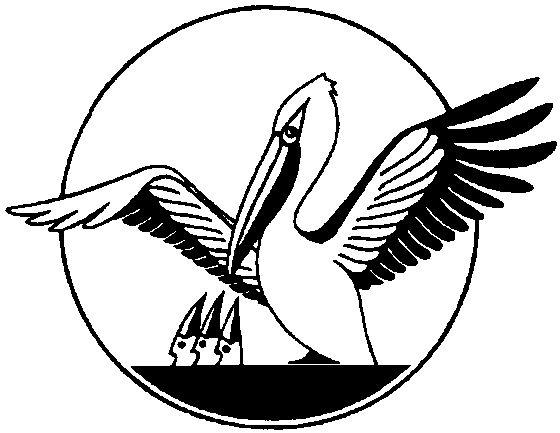 Анкета участника конкурса  «Учитель года – 2020. Воспитатель года – 2020»Фамилия, имя, отчество (полностью):________________________________________Дата рождения (день, месяц, год):___________________________________________Базовое образование (укажите название и год окончания вуза и факультета или среднего профессионального учебного заведения):______________________________Послужной список (укажите предыдущие места вашей работы и год поступления на них): _________________________________________________________________Общий трудовой и педагогический стаж (полных лет на момент заполнения анкеты):_________________________________________________________________Преподаваемые предметы:_________________________________________________Квалификационная категория:______________________________________________Классное руководство:_____________________________________________________Ученая степень, звание, правительственные и отраслевые награды (укажите название и год получения):__________________________________________________Публикации в периодических изданиях (укажите название публикации и издания):________________________________________________________________Укажите книги, брошюры, авторами (или соавторами) которых Вы являетесь (укажите библиографические данные): ______________________________________Адрес личного Интернет-ресурса, где можно познакомиться с участником и публикуемыми им материалами: ____________________________________________Научные интересы:________________________________________________________Знание языков (укажите каких): ____________________________________________Ваши кумиры в профессии: ________________________________________________Ваша отличительная черта как педагога: _____________________________________Ваше заветное желание (для себя, для школы, для России): _____________________Самое важное качество, которое вы хотели бы воспитать у своих учеников: ________________________________________________________________________Напишите юмористический случай из Вашей педагогической практики: _______________________________________________________________________________________________________________________________________________Ваш любимый афоризм или девиз: __________________________________________Ваши любимые художественные произведения (с педагогическим содержанием и без него) любимые писатели, поэты, художники: _______________________________________________________________________________________________________________________________________________Ваши любимые песни о школе, образовании:__________________________________Чем Вы можете «блеснуть» на сцене: ________________________________________Ваши пожелания победителю конкурса «Учитель года – 2020. Воспитатель года – 2020»:___________________________________________________________________Ваши пожелания организаторам конкурса «Учитель года – 2020. Воспитатель года – 2020»:___________________________________________________________________Семейное положение: укажите имя супруга (супруги) и его (ее) профессию _______________________________________________________________________________________________________________________________________________Дети (укажите имя и возраст детей):_______________________________________Хобби:__________________________________________________________________Сценические таланты: _____________________________________________________Спорт, которым увлекаетесь:_______________________________________________Что бы я рассказал о себе: _________________________________________________Подборка цветных фотографий: ____________________________________________- портрет; - жанровая (с учебного занятия, внеклассного мероприятия).ИНФОРМАЦИОННАЯ КАРТА ИННОВАЦИОННОГО ОПЫТАУЧАСТНИКА конкурса «Учитель года – 2020. Воспитатель года – 2020»I. Общие сведенияII.Сущностные характеристики опытаМуниципальный этап конкурса«Учитель года – 2020. Воспитатель года – 2020»Оценочный лист конкурсного задания «Интернет-ресурс»Подпись	/	/Муниципальный этап конкурса«Учитель года – 2020. Воспитатель года – 2020»Оценочный лист конкурсного задания «Эссе»Подпись	/	/ДатаПриложение 8 к Положению о муниципальном этапе Всероссийского конкурса «Учитель года – 2020. Воспитатель года – 2020»Муниципальный этап конкурса                   «Учитель года – 2020. Воспитатель года – 2020»                                 Оценочный лист конкурсного задания «Урок»Муниципальный этап конкурса«Учитель года – 2020. Воспитатель года – 2020»Критерии оценки внеклассного мероприятияОбщее количество баллов – 50 (максимальное количество баллов по каждому критерию указано в скобках)Подпись членов жюри___________________ Приложение 10 к Положению о муниципальном этапе Всероссийского конкурса «Учитель года – 2020. Воспитатель года – 2020»	Муниципальный этап конкурса«Учитель года – 2020. Воспитатель года – 2020» Критерии оценки визитной карточкиОбщее количество баллов – 50 (максимальное количество баллов по каждому критерию указано в скобках)	Подпись членов жюри___________________Муниципальный этап конкурса«Учитель года – 2020. Воспитатель года – 2020»Критерии оценки мастер - классаОбщее количество баллов – 50 (максимальное количество баллов по каждому критерию указано в скобках)Подпись членов жюри___________________от 27.01.2020№ 0013-п/обр   Начальник Отдела образования Администрации муниципального образования «Кардымовский район» Смоленской областиС.В. ФедороваПриложение 1 к приказу Отдела образования Администрации муниципального образования«Кардымовский район» Смоленской области № 0013-п/обр от 27.01.2020Приложение 2 к приказу Отдела образования Администрации муниципального образования«Кардымовский район» Смоленской области № 0013-п/обр от 27.01.20201.М.М. Бухарметовпредседатель Совета ветеранов, член Общественного совета2.В.В. Левшаковпредседатель Общественного совета, Заслуженный учитель РФ 3.С.А. Блинковапредседатель Кардымовской районной профсоюзной организации  работников  образования и науки РФ4.О.В. Скляровадиректор МБУК «Историко-краеведческий музей» п. Кардымово5.Т.О. Короленкодиректор МБУ ДО «Центр детского творчества»6.И.Н. Бакутинаведущий специалист Отдела образования Администрации муниципального образования «Кардымовский район» Смоленской области7.Л.П. Боровцоваметодист МБУ ДО «Центр детского творчества»  8.Е.М. Подтягинапредставитель родительской общественности МБОУ «Кардымовская СШ»Приложение 3 к Положению о муниципальном этапе Всероссийского конкурса «Учитель года – 2020. Воспитатель года – 2020»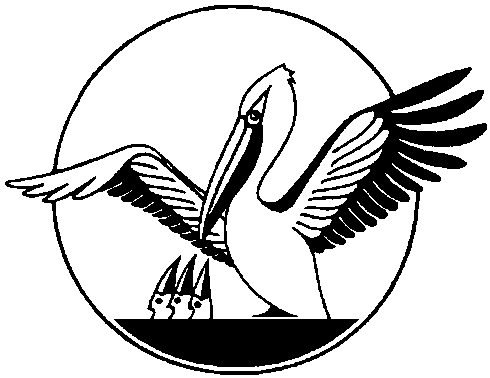 Приложение 4 к Положению о муниципальном этапе Всероссийского конкурса «Учитель года – 2020. Воспитатель года – 2020»Приложение 5 к Положению о муниципальном этапе Всероссийского конкурса «Учитель года – 2020. Воспитатель года – 2020»Ф.И.О. автора опытаУчреждение, в котором работает автор опытаАдрес с индексом Номер контактного телефонаДолжность Преподаваемый предмет или выполняемый функционалСтаж работы в должностиТема инновационного педагогического опыта (ИПО)Причины, побудившие автора к изменению своей педагогической практики Цель, преследуемая автором в процессе создания ИПО, задачиКонцепция измененийСущность ИПООписание инновационной деятельности автора, трудоемкость, ограничения, рискиУсловия реализации изменений Результат, полученный автором в ходе реализации ИПОПубликации о представленном инновационном педагогическом опытеФ.И.О. составителя картыДата составления информационной карты (число, месяц, год)КритерииПоказателиБаллыИнформационнаянасыщенностьКоличество представленной информацииот 0 до 5ИнформационнаянасыщенностьОбразовательная и методическая ценность материалов(развивающий характер)от 0 до 5ИнформационнаянасыщенностьРазличное структурирование информации (тексты, таблицы, схемы и т.п.)от 0 до 5ИнформационнаянасыщенностьРазнообразие содержанияот 0 до 5ИнформационнаянасыщенностьТематическая организованность информацииот 0 до 5ИнформационнаянасыщенностьНаучная корректностьот 0 до 5ИнформационнаянасыщенностьМетодическая грамотностьот 0 до 5Безопасность и комфортность виртуальной образовательной средыПонятное меню (рубрикация)от 0 до 5Безопасность и комфортность виртуальной образовательной средыУдобство навигацииот 0 до 5Безопасность и комфортность виртуальной образовательной средыРазумная скорость загрузкиот 0 до 5Безопасность и комфортность виртуальной образовательной средыУдобный формат для коммуникацииот 0 до 5Безопасность и комфортность виртуальной образовательной средыЯзыковая культураот 0 до 5Безопасность и комфортность виртуальной образовательной средыНаличие инструкций и пояснений для пользователейот 0 до 5Безопасность и комфортность виртуальной образовательной средыЗащищенность и адекватность виртуальной среды образовательным целямот 0 до 5Эффективность обратной связиРазнообразие возможностей для обратной связиот 0 до 5Эффективность обратной связиДоступность обратной связиот 0 до 5Эффективность обратной связиНаличие контактных данныхот 0 до 5Эффективность обратной связиВозможности для обсуждений и дискуссийот 0 до 5Эффективность обратной связиУдобство использования механизмов обратной связиот 0 до 5Эффективность обратной связиСистематичность и адресная помощь в проведении обратной связиот 0 до 5Эффективность обратной связиИнтенсивность обратной связи и количествововлеченныхпользователейот 0 до 5Оригинальность и адекватность дизайнаВыстроенная информационная архитектураот 0 до 5Оригинальность и адекватность дизайнаГрамотные цветовые решенияот 0 до 5Оригинальность и адекватность дизайнаОригинальность стиляот 0 до 5Оригинальность и адекватность дизайнаКорректность обработки графикиот 0 до 5Оригинальность и адекватность дизайнаСбалансированность разных способовструктурированияинформацииот 0 до 5Оригинальность и адекватность дизайнаУчет требований здоровьесбережения в дизайнеот 0 до 5Оригинальность и адекватность дизайнаВнешний вид размещенной информацииот 0 до 5Максимальное количество балловМаксимальное количество баллов20Приложение 6 к Положению о муниципальном этапе Всероссийского конкурса «Учитель года – 2020. Воспитатель года – 2020»Приложение 7 к Положению о муниципальном этапе Всероссийского конкурса «Учитель года – 2020. Воспитатель года – 2020»КритерииПоказателиБаллыЯзыковая грамотность текста(речевая, грамматическая, орфографическая и пунктуационная)Речевая грамотностьОт 0 до 5Языковая грамотность текста(речевая, грамматическая, орфографическая и пунктуационная)Грамотность в области грамматикиОт 0 до 5Языковая грамотность текста(речевая, грамматическая, орфографическая и пунктуационная)Орфографическая грамотностьОт 0 до 5Языковая грамотность текста(речевая, грамматическая, орфографическая и пунктуационная)Пунктуационная грамотностьОт 0 до 5ОбоснованиеактуальностиШирота и масштабность взгляда на профессиюОт 0 до 5ОбоснованиеактуальностиУмение видеть тенденции развития образованияОт 0 до 5ОбоснованиеактуальностиСвязь с практикой, обращение внимания на вызовы времени и запросы социумаОт 0 до 5Наличие ценностных ориентировПонимание ценностных ориентиров современной системы образования и наличие мировоззренческой позицииОт 0 до 5Наличие ценностных ориентировПостановка воспитательных целейОт 0 до 5Наличие ценностных ориентировОбращение внимания на формирование гражданской позиции обучающихсяОт 0 до 5АргументированностьпозицииЧеткость аргументов, отделение фактов от мненийОт 0 до 5АргументированностьпозицииИспользование иллюстрирующих примеров и фактовОт 0 до 5АргументированностьпозицииНаличие выводов и обобщенияОт 0 до 5Умениеформулировать проблемы и видеть пути их решенияЧеткость и обоснованность при формулировании проблем. Способность выделять значимое и последовательность в изложении своей позицииОт 0 до 5Умениеформулировать проблемы и видеть пути их решенияНестандартность предлагаемых решенийОт 0 до 5РефлексивностьПонимание смысла собственной педагогической деятельности (навыки самоанализа педагогической деятельности)От 0 до 5РефлексивностьАнализ и оценка собственных принципов и подходов к образованиюОт 0 до 5ОригинальностьизложенияХудожественный стиль и нестандартность изложенияОт 0 до 5ОригинальностьизложенияЯркость и образность изложенияОт 0 до 5ОригинальностьизложенияЯсность и целостность изложенияОт 0 до 5Максимальное количество балловМаксимальное количество баллов35Критерии оценкиПоказателиБаллыИнформационная и языковая грамотность         (от 0 до 5)Корректность учебного содержания и использования научного языка (термины, символы, условные обозначения), глубина и широта знаний по темеИнформационная и языковая грамотность         (от 0 до 5)Доступность изложения, адекватность объёма информации (возрастным особенностям обучающихся и требованиям образовательной программы)Информационная и языковая грамотность         (от 0 до 5)Навыки в ИКТ, культура поведения в виртуальной среде и визуализации информацииИнформационная и языковая грамотность         (от 0 до 5)Языковая культура учителя и обучающихся (наличие заданий на составление связного текста и развитие культуры речи)Информационная и языковая грамотность         (от 0 до 5)Использование разных источников информации, структурирование информации в разных форматах(текстовом, графическом, электронном и др.)Результативность         (от 0 до 5)Достижение предметных результатовРезультативность         (от 0 до 5)Достижение метапредметных результатовРезультативность         (от 0 до 5)Достижение личностных результатовРезультативность         (от 0 до 5)Вовлечение обучающихся в исследовательскую деятельность (выдвижение гипотез, сбор данных, поиск источников информации)Результативность         (от 0 до 5)Соотнесение действий с планируемыми результатамиМетодическое мастерство и творчество    (от 0 до 5)Разнообразие методов и приемов, смена видов деятельностиМетодическое мастерство и творчество    (от 0 до 5)Новизна и оригинальность подходов, нестандартность действий и индивидуальность учителяМетодическое мастерство и творчество    (от 0 до 5)Использование сравнительных подходов, формирование умения аргументировать свою позицию, использование дискуссионных подходов и проектированияМетодическое мастерство и творчество    (от 0 до 5)Разнообразие форм работы с информацией и использование разных источниковМетодическое мастерство и творчество    (от 0 до 5)Соответствие методов и приемов целеполаганию (реализации цели, решению задач, достижению результатов)Мотивирование к обучению          (от 0 до 5)Использование различных способов мотивации и умение удивлятьМотивирование к обучению          (от 0 до 5)Системность и последовательность проведения мотивации в структуре занятияМотивирование к обучению          (от 0 до 5)Доброжелательная атмосфера, безопасная и комфортная образовательная средаМотивирование к обучению          (от 0 до 5)Использование проблемных ситуаций, опора на интересы и потребности обучающихся (умение сформулировать или вывести на формулировку проблемы, опора на жизненный опыт учеников)Мотивирование к обучению          (от 0 до 5)Поддержка образовательной успешности для всех обучающихся, в том числе с особыми потребностями и ограниченными возможностями)Рефлексивность и оценивание        (от 0 до 5)Объективность и открытость оценивания, связь с целеполаганиемРефлексивность и оценивание        (от 0 до 5)Разные способы оценивания и рефлексии, умение их обосновать при самоанализеРефлексивность и оценивание        (от 0 до 5)Обратная связь, наличие возможностей для высказывания собственной точки зренияПонятность процедуры и критериев оцениванияАдекватность оценки и рефлексии проведенного урока, точность ответов на вопросыОрганизационнаякультура(от 0 до 5)Постановка и понимание целей, задач и ожидаемых результатовОрганизационнаякультура(от 0 до 5)Наличие инструкций и пояснений для выполнения заданийОрганизационнаякультура(от 0 до 5)Установление правил и процедур совместной работы на урокеОрганизационнаякультура(от 0 до 5)Обращение внимания на индивидуальные запросы и интересы обучающихся, создание возможностей для инклюзивного образованияОрганизационнаякультура(от 0 до 5)Осознание своей деятельности, понимание достижений и проблем, умение оценить проведенный урок и провести критический анализЭффективнаякоммуникация(от 0 до 5)Организации взаимодействия и сотрудничества обучающихся между собой, с учителем и с различными источниками информацииЭффективнаякоммуникация(от 0 до 5)Поддержка толерантного отношения к различным позициям, возможности для высказывания обучающимися своей точки зренияЭффективнаякоммуникация(от 0 до 5)Наличие эффективной обратной связи на занятии, способность учителя задавать модель коммуникацииЭффективнаякоммуникация(от 0 до 5)Использование вопросов на понимание, развитие умений обучающихся формулировать вопросыЭффективнаякоммуникация(от 0 до 5)Развитие навыков конструктивного диалога, в том числе и при самоанализеНаличиеценностныхориентиров (от 0 до 5)Воспитательный эффект урока и педагогической деятельности учителяНаличиеценностныхориентиров (от 0 до 5)Поддержка безопасного поведения и формирования культуры здорового образа жизниНаличиеценностныхориентиров (от 0 до 5)Обращение внимания обучающихся на ценностные ориентиры и ценностные аспекты учебного знанияНаличиеценностныхориентиров (от 0 до 5)Поддержка толерантного отношения к различным мнениям и культурным особенностямНаличиеценностныхориентиров (от 0 до 5)Создание ситуаций для обсуждения и принятия общих ценностей гражданской направленностиМетапредметныйимеждисциплинарн ый подход      (от 0 до 5)Формирование универсальных учебных действий разных видовМетапредметныйимеждисциплинарн ый подход      (от 0 до 5)Использование потенциала различных дисциплин и корректность в использовании содержания других дисциплинМетапредметныйимеждисциплинарн ый подход      (от 0 до 5)Понимание особенностей метапредметного подхода его отличия от использования междисциплинарных дисциплинМетапредметныйимеждисциплинарн ый подход      (от 0 до 5)Системность и целесообразность использования междисциплинарных и метапредметных подходовМетапредметныйимеждисциплинарн ый подход      (от 0 до 5)Умение анализировать проведённое занятие с учётом использования метапредметных и междисциплинарных связей, обоснование метапредметных результатов урокаПоддержка самостоятельности, активности и творчества обучающихся (от 0 до 5)Использование активных и интерактивных подходов для развития самостоятельности обучающихся (работа в группах, формулирование вопросов)Поддержка самостоятельности, активности и творчества обучающихся (от 0 до 5)Создание на уроке ситуаций для выбора и самоопределенияПоддержка самостоятельности, активности и творчества обучающихся (от 0 до 5)Поддержка личной и групповой ответственности при выполнении заданийПоддержка самостоятельности, активности и творчества обучающихся (от 0 до 5)Решение творческих задач, возможности для самостоятельной работы и создание ситуаций успеха на урокеПоддержка самостоятельности, активности и творчества обучающихся (от 0 до 5)Уважение личного достоинства каждого ученика и доброжелательная атмосфераМаксимальное количество балловМаксимальное количество баллов50Приложение 9 к Положению о муниципальном этапе Всероссийского конкурса «Учитель года – 2020. Воспитатель года – 2020»№п/пФ.И.О.Воспитательная значимость(0-5)Оригинальность воплощения идеи(0-5)Наличие дидактического обеспечения, (0-5)Разнообразие и целостность приемов, методов(0-5)Соответствие мероприятия поставленным целям(0-5)Общее количество баллов1№ п/пФ.И.О.участника конкурсаОригинальность, индивидуальный стиль(0-5)Внутреннее смысловое единство(0-5)Общий интеллектуальный и культурный уровень(0-5)Ценностные мотивы выбора профессии, творческие интересы вне пед-ой дея-ти (0-5)Композиционная свобода(0-5)Итого11.№ п/пФ.И.О.участника конкурсаСоциальнаязначимость,оригинальность содержания (0-5)Умение представить систему деятельности в контексте темы опыта, выделить элементы дидактической системы (0-5)Умение продемонстрировать элементы дидактической системы (0-5)Умение взаимодействовать с аудиторией(0-5)Самоанализ(0-5)Итого11.